bgybv msMÖn I M‡elYvMv‡i †cÖiY c×wZc¶cvZnxb fv‡e bgybv msMÖn Ki‡Z n‡e bZzev mwVK djvdj cvIqv hv‡e bv|bgybv msMÖ‡ni †ÿ‡Î bgybv †hb wi‡cÖ‡R‡›UwUf nq †mw`‡K jÿ¨ ivL‡Z n‡e| ¸`vg †_‡K bgybv msMÖ‡ni †ÿ‡Î PviKY©vi Ges gvSLvb †_‡K msMÖn K‡i Zv fvjfv‡e wgwk‡q GKÎ Ki‡Z n‡e Ges Pvwn`v Abyhvqx fvM Ki‡Z n‡e| e¯Ív †_‡K msMÖ‡ni †ÿ‡Î e¯Ívi wewfbœ Ask (Randomly) †_‡K msMÖn K‡i Zv fvjfv‡e wgwk‡q GKÎ Ki‡Z n‡e| ïaygvÎ e¨v‡Mi evwn‡ii Ask †_‡K bg~bv msMÖn †_‡K weiZ _vK‡Z n‡e| bgybv ‡cÖi‡Yi mgq Aek¨B jÿ¨ ivL‡Z †hb Gi ALÛZv I cÖK…Z ‰ewkó¨ (Identity and Integrity) Aÿzbœ _v‡K|bgybv †cÖi‡Yi  †ÿ‡Î bgybvi aiY Abyhvqx K‡›UBbvi wbe©vPb  Ki‡Z n‡e - Plastic packaging may interfere with pesticide analysis while foil packaging may interfere with metals analysis. m~‡h©i Av‡jv‡Z wfUvwg‡bi Kvh©KvwiZv bó nq weavq †f‡Uwibvwi wcÖwg· bgybv †cÖi‡Yi ‡ÿ‡Î we‡kl e¨e¯’vq (Kv‡jv Kvc‡o ev Kv‡jv cøvwóK e¨v‡M) ‡cÖiY Ki‡Z n‡e|GKvwaK bgybv  †cÖi‡Yi  †ÿ‡Î cÖwZwU bgybv  Avjv`v fv‡e c¨v‡KURvZ K‡i cvVv‡Z n‡e †hb GKwU bgybvi mv‡_ Av‡iKwU wg‡k bv hvq ev bgybv `~wlZ bv nq| e¨vM/†KŠUvi gyL fvj fv‡e eÜ Ki‡Z n‡e hv‡Z evZvm/Av`©ªZv XyK‡Z bv cv‡i|cÖ‡qvRbxq mg¯Í Z_¨ e¨v‡Mi Mv‡q ‡jLv _vK‡Z n‡e| we‡kl K‡i bg~bvi bvg I we‡køl‡Yi aiY I cÖ‡qvR‡b c×wZ D‡jøL Ki‡Z n‡e|bg~bv fvjfv‡e c¨v‡KU K‡i hZ `ªyZ m¤¢e M‡elYvMv‡i †cÖiY Ki‡Z n‡e| we‡klZ gvB‡µvev‡qvjwRK¨vj bgybvi †ÿ‡Î 18-24 N›Uvi g‡a¨ M‡elYvMv‡i †cÖiY Ki‡Z n‡e|bgybv msMÖ‡ni †ÿ‡Î we‡klfv‡e `„wó w`‡Z n‡e hv‡Z msMÖn I †cÖi‡Yi cÖwZwU av‡c RxevYygy³ (†÷ivBj) BKzBc‡g›U e¨envi wbwðZ Kiv nq|‡gvevBj †Kv‡U©i gva¨‡g RãK…Z / AvB‡bi welq RwoZ Ggb bgybv  h_vh_ wewa AbymiYc~e©K ‡hgb bgybvi we¯ÍvwiZ eY©bvmn wmjMvjv K‡i Awd‡mi evnK gvidr †cÖiY Ki‡Z n‡e|cÖwZ kvLvi Rb¨ b¨ybZg 500 MÖvg / 500 wgwj Gi 1 wU c¨v‡KU + msiÿ‡Yi Rb¨ AwZwi³ 1 wU bgybvi c¨v‡KU cøvwóK e¨vM/†KŠUvq f‡i cvVv‡Z n‡e| gvB‡µvev‡qvjwR, ‡iwmwWD I †fRvj mbv³ Ki‡Yi Rb¨ †cÖwiZ bgybv wb‡¤œ ewYZ wPÎ †gvZv‡eK RxevY~gy³ (†÷ivBj) cv‡Î cvVv‡Z n‡e|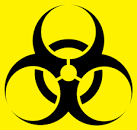 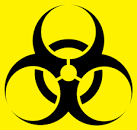 Avdjv Uw·b cixÿvi †ÿ‡Î wewfbœ  Ask †_‡K bgybv msMÖn K‡i GK‡Î wgwk‡q bgybv †cÖiY Ki‡Z n‡e|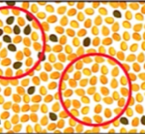 